ҠАРАР                                                                                                      РЕШЕНИЕ  24 июнь 2022 йыл                                  №274                             24 июня 2022 годаО даче согласия на передачу в собственность муниципальному району Мишкинский район Республики Башкортостан муниципального недвижимого имущества сельского поселения Большешадинский сельсовет муниципального района Мишкинский район Республики Башкортостан Руководствуясь    Федеральным Законом от 06.10.2003 г. № 131 – ФЗ «Об общих принципах организации местного самоуправления в Российской Федерации», Законом Республики Башкортостан от 18.03.2005 г. № 162 – з «О местном самоуправлении в Республике Башкортостан», Уставом  муниципального района Мишкинский район Республики Башкортостан, Совет сельского поселения Большешадинский сельсовет муниципального района Мишкинский район Республики Башкортостан четвертого созыва р е ш и л:1.Дать согласие Администрации сельского поселения Большешадинский сельсовет муниципального района Мишкинский район Республики Башкортостан на передачу в муниципальную собственность муниципального района Мишкинский район Республики Башкортостан безвозмездно муниципальное недвижимое имущество, находящееся в собственности сельского поселения Большешадинский сельсовет муниципального района Мишкинский район Республики Башкортостан:  - нежилое здание (музей), с кадастровым номером 02:39:070106:107 находящейся по адресу: Республика Башкортостан, Мишкинский район, д.Большие Шады, ул.Больничная, д.30.         2.Рекомендовать Администрации сельского поселения Большешадинский сельсовет муниципального района Мишкинский район Республики Башкортостан принять необходимые меры по документальному оформлению передачи муниципального недвижимого имущества в муниципальную собственность муниципального района Мишкинский район Республики Башкортостан.        3. Контроль исполнения настоящего решения возложить на постоянную комиссию Совета муниципального района Мишкинский район Республики Башкортостан по бюджету, налогам, экономическому развитию, вопросам и инвестиционной политике.Глава сельского поселения			                	   Р.К.АллаяровБАШҠОРТОСТАН  РЕСПУБЛИҠАҺЫМИШКӘ РАЙОНЫМУНИЦИПАЛЬ РАЙОНЫНЫҢОЛО ШАҘЫ АУЫЛ СОВЕТЫ
АУЫЛ БИЛӘМӘҺЕ СОВЕТЫ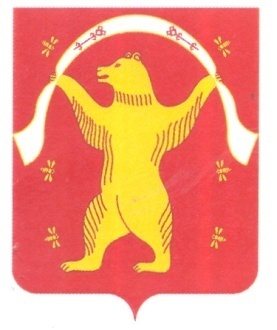 СОВЕТ СЕЛЬСКОГО ПОСЕЛЕНИЯ БОЛЬШЕШАДИНСКИЙ СЕЛЬСОВЕТ МУНИЦИПАЛЬНОГО РАЙОНА МИШКИНСКИЙ РАЙОНРЕСПУБЛИКА БАШКОРТОСТАН